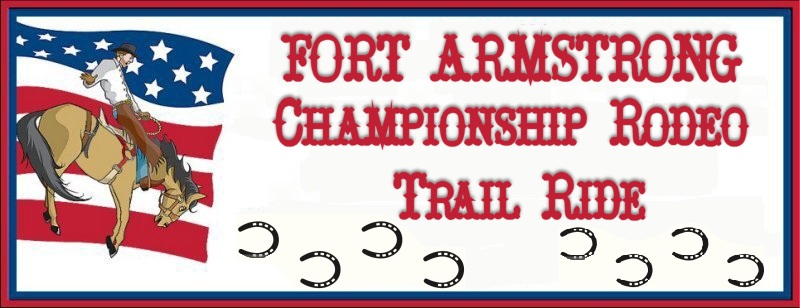 Date:  July 8, 2017 Limited to first 100 horsesPlace:  Crooked Creek Horse Park, Ford City, PASponsored by: The Guthrie Agency 217 First St. Apollo, PA (724)478-4381 - Please call for your insurance needs. For Rodeo questions, use phone number listed below.Cost:  $40.00 per horse on the groundsArrival Time:  AFTER 9am on Friday July 8th
Check-out Time: BEFORE 1pm on Sunday July                                              10thMake checks payable to: 
Fort Armstrong Rodeo
Mail registration to: Karen Clark404 Eagle Lane
Apollo, PA  15613Phone: 724-568-4448 Evenings for questionsEmail:  trailride@fortarmstrongrodeo.com   Includes:* 1 wristband for admission to Friday & Sat. rodeo. * Stall for 1 horse Fri.  & Sat. – bedding not 
   provided.* Participation in organized trail ride on Sat. 9:30am.
   Ride will be approx 3 ½ hrs./Bag lunch provided
* Primitive Campsite - electric is additional – 
   fees will apply to sites setup in front of hookups.* Sites will be limited to 20 ft width.* www. fortarmstrongrodeo.com                                    Children under 4yr are free                                                                        Total Due __________________Name_________________________________________________Phone#__________________________Address_______________________________________________________________________________Email_________________________________________________________________________________All riders will be required to sign a waiver.Hold Harmless Agreement / Participant Release WaiverOn behalf of:  Fort Armstrong Horseman’s Association / Foundation Operator of Crooked Creek Horse Park, Manor Recreation Area, Ford City, PAEvent: Fort Armstrong Championship Rodeo Trail RideDate: July 7, 2017 through July 8, 2017PLEASE READ CAREFULLY BEFORE SIGNING!!!EVENT SPONSORS and CLUB ADMINISTRATORS DO NOT ASSURE YOUR SAFETYI acknowledge that I, Participant, Parent or Legal Guardian, participate in this event totally at my own risk for injuries or property damage I or my family may incur and I acknowledge that I, Participant, Parent or Legal Guardian, et.al. hereby release and hold harmless the sponsor, co-sponsors, their owners, their officers, directors, members, affiliated organizations and others acting on its behalf, from any claim, legal liability, legal action, or right of damages, for any accident which may occur to me or my equine animal.  I, the undersigned Participant, Parent or Legal Guardian, being of legal age, have read and understand the above agreement and release. ___________________________	_____________________________	  ________
Name of Participant		*	Signature of Participant		   Date 
(Please Print)___________________________	_____________________________	  ________
Name of Parent/Guardian		Signature of Parent/Guardian		   Date 
(Please Print)Address: _____________________________________
               _____________________________________Phone Number:   _____________________________* Please complete a separate form for each participantCostQuantityTotal  Due1 Horse Package$ 40.00Electric Hookup with a Horse Package- includes Fri & Sat night   30.00Primitive Campsite-Fri & Sat- without a Horse Package- wristband add’l  15.00Campsite w/electric-Fri & Sat- without a Horse Package-wristband add’l 45.00Each additional day prior to 9AM Friday – Primitive camping   5.00Each additional day prior to 9AM Friday – with Electric Hookup 15.00Additional Adult admission wristband to Rodeo – includes Fri & Sat 26.00Additional Child (4yr-12 yr) admission wristband – includes Fri & Sat   8.00